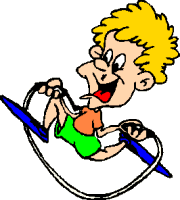 ,, Soki przez skakankę’’ - Pokonaj swój rekord skoków przez skakankę. Przypomnij sobie jak robiliśmy to na zajęciach. Znajdź bezpieczne miejsce, uważaj aby niczego w domu nie strącić.  Powodzenia! Technika skakania na skakancePrzed przystąpieniem do skakania na skakance, należy pamiętać o krótkiej rozgrzewce, przede wszystkim stawów  skokowego i nadgarstkowego oraz o utrzymaniu prawidłowej sylwetki. Podczas skakania poruszają się przede wszystkim nadgarstki i dłonie – to właśnie nimi kieruje się tor ruchu.Prawidłowa technika skakania na skakance to: - wyprostowane plecy, - napięty brzuch, - nieruchome barki, - łokcie blisko tułowia (ugięte), - nadgarstki odchylone na boki, - skoki wykonuje się na palcach.Na początku warto jest opanować podskoki obunóż.  Kiedy podstawowa technika nie sprawia problemu i  skakanka nie wypada nam z dłoni można przejść do bardziej zaawansowanych sposobów  tj.skoki na jednej nodze,skoki naprzemiennie (raz na jednej raz na drugiej),skoki z jednoczesnym unoszeniem wysoko kolan (większe zaangażowanie mięśni brzucha),skoki z boku na bok,skoki ósemki – krzyżowanie skakanki podczas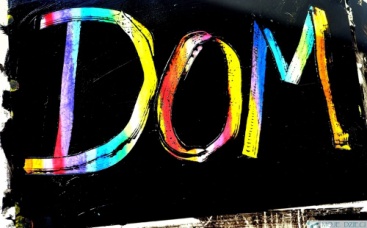 ,,Tęczowe litery’’ to pomysł na zabawę grafomotoryczną połączoną techniką plastyczną. Do zabawy potrzebujesz: kartkę z bloku technicznego, kolorowe kredki świecowe lub pastele olejne, czarną farbę plakatową, szeroki pędzelek i patyczek drewniany ( patyczek do uszu lub można też użyć końcówki pędzelka). Kartkę należy zamalować kredkami lub pastelami pasek obok paska na różne kolory. Gdy cała kartka będzie pokryta kolorowymi paskami szerokości około 1-2cm, zamalowujmy całość czarną farbą. Ważne, aby użyć gęstej farby nie rozcieńczonej wodą. Na czarnej kartce możemy teraz pisać i odtwarzać różne wzory, litery i cyferki za pomocą drewnianego patyczka, drewnianej końcówki pędzla czy patyczka do uszu. Każdy wzór możemy łatwo zamalować ponownie czarną farba i tworzyć nowe litery. W taki sam sposób można narysować piękne obrazki i wysuszyć je. 